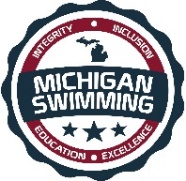 Integrity, Inclusion, Education, ExcellenceJAWS Wildcat Summer InviteHosted by: Jenison Area Wildcat SwimmingMonday, July 5, 2021Approval: This meet is approved by Michigan Swimming, Inc. (MS), as a timed final meet on behalf of USA Swimming (USA-S), Approval Number MIAP2021099. MS or USA-S may revoke this sanction at any time in response to the COVID-19 pandemic.  It is understood and agreed that USA Swimming shall be free and held harmless from any liabilities or claims for damages arising by reason of injuries including exposure to or infected with COVID-19 which may result in illness, personal injury, permanent disability, and/or death, to anyone during the conduct of the event.  It is further understood and agreed that Michigan Swimming, Inc. shall be free and held harmless from any liabilities or claims for damages arising by reason of injuries, including exposure to or infected with COVID-19 which may result in illness, personal injury, permanent disability, and/or death, to anyone during the conduct of the event.An inherent risk of exposure to COVID-19 exists in any public place where people are present. COVID-19 is an extremely contagious disease that can lead to severe illness and death. According to the Centers for Disease Control and Prevention, senior citizens and individuals with underlying medical conditions are especially vulnerable.USA Swimming, Inc., cannot prevent you (or your child(ren)) from becoming exposed to, contracting, or spreading COVID-19 while participating in USA Swimming sanctioned events. It is not possible to prevent against the presence of the disease. Therefore, if you choose to participate in a USA Swimming sanctioned event, you may be exposing yourself to and/or increasing your risk of contracting or spreading COVID-19.BY ATTENDING OR PARTICIPATING IN THIS COMPETITION, YOU VOLUNTARILY ASSUME ALL RISKS ASSOCIATED WITH EXPOSURE TO COVID-19 AND FOREVER RELEASE AND HOLD HARMLESS USA SWIMMING, MICHIGAN SWIMMING, AND JAWS AND JENISON SCHOOLS AND EACH OF THEIR OFFICERS, DIRECTORS, AGENTS, EMPLOYEES OR OTHER REPRESENTATIVES FROM ANY LIABILITY OR CLAIMS INCLUDING FOR PERSONAL INJURIES, DEATH, DISEASE OR PROPERTY LOSSES, OR ANY OTHER LOSS, INCLUDING BUT NOT LIMITED TO CLAIMS OF NEGLIGENCE AND GIVE UP ANY CLAIMS YOU MAY HAVE TO SEEK DAMAGES, WHETHER KNOWN OR UNKNOWN, FORESEEN OR UNFORESEEN, IN CONNECTION WITH EXPOSURE, INFECTION, AND/OR SPREAD OF COVID-19 RELATED TO PARTICIPATION IN THIS COMPETITION.You acknowledge the contagious nature of COVID-19 and voluntarily assume the risk that your family, including child(ren), may be exposed to or infected by COVID-19 while on site at the pool or facility and that such exposure or infection may result in the personal injury, illness, permanent disability and death. You understand that the risk of becoming exposed to or infected by COVID-19 at the pool or facility may result from the actions, omissions, or negligence of myself and others, including but not limited to employees, volunteers and program participants and their families.JAWS will include the above information in meet announcements, heat sheets and posted around the pool facility.COVID-19 Procedures/Requirements – All athletes, coaches, officials, clubs, spectators, and other individuals participating in this meet or seeking ingress into the facility in which this meet is conducted will abide by (1) all federal, state, and local laws, orders, administrative rules, and guidelines; (2) all protocols outlined in the COVID-19 LSC Supplemental Sanction Requirements documents for this meet; and (3) all COVID-19 preparedness plans for the relevant facility. Failure to maintain strict compliance with all COVID-19 procedures and protocols will result in disciplinary action by the Michigan Swimming, Inc. Board of Directors, including, but not limited to, fines, suspension of certain membership privileges, or referral to the USA Swimming National Board of Review with a recommendation to terminate a member’s membership in Michigan Swimming and USA Swimming. Minor Athlete Abuse Prevention Policy Acknowledgement:All applicable adults participating in or associated with this meet acknowledge that they are subject to the provisions of the USA Swimming Minor Athlete Abuse Prevention Policy (“MAAPP”), and that they understand that compliance with the MAAPP policy is a condition of participation in the conduct of this competition.Location: 	Jenison High School Aquatics Centerwww.jenisonaquatics.org		2140 Bauer Road		Jenison, MI  49428Times: 	Monday Afternoon, June 5, 2021		Balcony opens:  4:15 PM		Warm up starts:  4:30 PM		Event begins:  5:30 PMFacilities:  The Jenison High School Aquatics Center is a 16 lane, 25 yard pool.  All lanes will be used during warm up.  Up to eight lanes will be used for competition with the other eight lanes available for supervised warm-up and warm down. Depth at start is 13’11” and 8’9” at turn. Permanent starting blocks and non-turbulent lane markers will be used. IST timing with an eight lane display will be used.  There is ample balcony seating for spectators. Course Certification: The competition course has not been certified in accordance with 104.2.2C(4)Meet Format:  The 2021 Wildcat Summer Invite will be an approved timed final SCY, one session meet for all ages.Individual Entry Limits: A swimmer may enter up to four (4) individual events.Entry Fees: $5.00 per individual event.  Make checks payable to: JAWS.Paper Entries:  MS rules regarding non-electronic entries apply. $6.00 per individual event. There is $1.00 additional charge per event paid if the entry is not submitted in Hy-Tek format.  Paper entries may be submitted to the Administrative Official on a spreadsheet of your choice however, the paper entry must be logically formatted and must contain all pertinent information to allow the Administrative Official to easily enter the swimmer(s) in the correct events with correct seed times.Entry Procedures:  Entries may be submitted to the Administrative Official for the relevant facility as of Monday, June 21, 2021 at 6:00pm. The Administrative Official for the relevant facility must receive all entries no later than Friday, July 2, 2021 at 6:00pm. Entries must include correct swimmer name (as registered with USA/MS Swimming), age and USA number. All individual entries should be submitted via electronic mail to the relevant Administrative Official at the e-mail address listed in the last section of this meet information packet.Entry Acceptance and Processing Entries will be accepted and processed in totality after the entry close date beginning with the club having the smallest total number of entries and moving sequentially to the club having the largest total number of entries, except that the host club reserves the right to fill up to 50% of each session with its own entries before processing those of other clubs.Refunds:  Once a team or individual entry has been received and processed by the Administrative Official there are no refunds in full or in part unless the “over qualification exception” applies (see MS Rules).Entry Paperwork: Your club’s Entry, Entry Summary Sheet, Release/Waiver, Certification of Entered Athletes and Check can either be delivered to Nicole Vos in the Jenison HS pool office on Monday, July 5, 2021 or sent via U.S. mail or nationally recognized overnight courier to:Nicole VosJenison High School2140 Bauer RoadJenison, MI 49428Electronic Entries:  Jen Huyser, Administrative Official, jenisonentries@gmail.comCheck In: Check in will be required. It will be available 30 minutes prior to the start of warm up. Failure to check in will cause the swimmer to be scratched from all events in that session. Check in will close 15 minutes after the start of warm up. Check in sheets will be separated by team and handed out to the coaches of each team. Coaches must return completed check in sheets to Jen Huyser (AO) in the pool office. Athletes must arrive in their suits.  Locker rooms will not be open. The only exception is bathroom use and changing into tech suits as needed.Marshaling: There is no marshaling in this meet.  Heat sheets will be posted for self-marshaling for all age groups underneath the score board and distributed to coaches to post in their area.Seeding:  Seeding will be done after check in closes.  Host club reserves the right to seed any number of lanes from 6 lanes to 16 lanes to offer a timely and efficient for meet for all athletes.  Swimmers who fail to check in for an event will be scratched from that event.  All events are timed finals and will be seeded slowest to fastest.Swimmers Without A Coach:  Any swimmer entered in the meet, unaccompanied by a coach, must be approved by their coach as being proficient in performing a racing start or must start each race from within the water.  It is the responsibility of the swimmer or the swimmer’s legal guardian to ensure compliance with this requirement.Deck Entries:  Deck entries are $7.50 per race and will be accepted if space and time allow at the discretion of the Meet Director and Meet Referee.  For deck entries, if they are registered athletes then their name, athlete ID and club affiliation should then be added to your database just as it appears on the card or list or the swimmer may compete unattached (UN) if they request to do so. If they are not USA Swimming athletes, do not build their ID.Deck entries will be conducted in accordance with current Michigan Swimming, Inc. rules & procedures, including all Michigan Swimming, Inc. COVID-specific sanctioning or approval policies.  If an athlete is not currently registered with Michigan Swimming or another USA Swimming LSC, the athlete may register for a $164 fee before being entered into the meet for their times to be entered into SWIMS.Meet Programs/AdmissionsAdmission is $5.00 per person.  JAWS reserves the right to change the admissions policy at any time in response to the COVID-19 pandemic and JPS policies.  Heat sheets will be available for $2.00. The JAWS Wildcat Summer Invite can be viewed at https://www.jpsonline.org/athletics/live-events/Scoring:  No scores will be kept.Awards:  1st through 8th place ribbons for 6 & under, 7 & 8s, 9 & 10s, and 11 & 12s will be awarded for each 12 & under event.  There will be no awards for 13 & overs.  Coaches please pick up awards prior to leaving.  No awards will be mailed.Music will be played during random heats and all swimmers in that heat (including 13 & Overs) will receive a ticket to be redeemed for a prize at the prize table.Results: Complete Official meet results will be posted on the Michigan Swimming Website at http://www.miswim.org/ .  Unofficial results will also be available on flash drive (HY- Team Manager result file) upon request. Teams must provide their own flash drive.Concessions: No concessions will be available.  A hospitality area will be provided for coaches and officials.Swimming Safety: Michigan Swimming warm up rules will be followed. To protect all swimmers during warm-ups, swimmers are required to enter the pool feet first at all times except when sprint lanes have been designated. No jumping or diving. The same rules will apply with respect to the warm-down pool and diving well. Penalties for violating these rules will be in the sole discretion of the Meet Referee which may include ejection from the meet. Racing Start Certification:Any swimmer entered in the meet must be certified by a USA Swimming member-coach as being proficient in performing a racing start or must start each race from within the water without the use of the backstroke ledge. When unaccompanied by a member-coach, it is the responsibility of the swimmer or the swimmer’s legal guardian to ensure compliance with this requirement.Deck Personnel/Locker Rooms/Credentialing: Only registered and current coaches, athletes, officials and meet personnel are allowed on the deck or in locker rooms. Access to the pool deck may only be granted to any other individual in the event of emergency through approval by the Meet Director or the Meet Referee.  The Michigan Swimming Board of Directors, Officials Chair of MS, and the Michigan Swimming Office staff are authorized deck personnel at all MS meets.  Personal assistants/helpers of athletes with a disability shall be permitted when requested by an athlete with a disability or a coach of an athlete with a disability.Lists of registered coaches, certified officials and meet personnel will be placed outside the family locker room in the pool lobby.  Meet personnel will check the list of approved individuals and issue a credential to be displayed at all times during the meet.  This credential will include the host team JAWS as well as the function of the individual being granted access to the pool deck (Coach, Official, Timer, or Meet Personnel).  In order to obtain a credential, Coaches and Officials must be current in all certifications through the final date of the meet. Meet personnel must return the credential at the conclusion of working each day and be reissued a credential daily.All access points to the pool deck and locker rooms will either be secured or staffed by a meet worker checking credentials throughout the duration of the meet.Swimmers with Disabilities: All swimmers are encouraged to participate. If any of your swimmers have special needs or requests, please indicate them on the entry form and with the Clerk of Course and/or the Meet Referee during warm ups.First Aid: Supplies will be kept with the lifeguard on duty on the pool deck.Facility Items:(A)	No smoking is allowed in the building or on the grounds of Jenison High School Aquatic Center or the Jenison High School Campus.(B)	Pursuant to applicable Michigan law, no glass will be allowed on the deck of the pool or in the locker rooms.(C)	No bare feet allowed outside of the pool area. Swimmers need to have shoes to go into the hallway to awards or concessions.(D)   	An Emergency Action Plan has been submitted by the Host Club to the Safety 	Chair and the Program Operations Chair of Michigan Swimming prior to 	sanction of this meet and is available for review and inspection at the pool 	office.(E) 	To comply with USA Swimming privacy and security policy, the use of audio or 	visual recording devices, including a cell phone, is not permitted in changing 	areas, rest rooms or locker rooms.(F)	Deck changing, in whole or in part, into or out of a swimsuit when wearing 	just one suit in an area other than a permanent or temporary locker room, 	bathroom, changing room or other space designated for changing purposes is		prohibited.G)	Operation of a drone, or any other flying apparatus, is prohibited over the 	venue (pools, athlete/coach areas, spectator areas and open ceiling 	locker rooms) any time athletes, coaches, officials and/or spectators are 	present.Due to COVID precautions:Athletes must arrive in their suits.  Locker rooms will not be open. The only exception is bathroom use and changing into tech suits as needed.General Information and Errors/Omissions:Any errors or omissions in the program will be documented and signed by the Meet Referee and available for review at the Clerk of Course for Coaches review. Information will also be covered at the Coaches’ Meeting.JAWS Wildcat Summer Invite (Approved Timed Finals Meet)Hosted by: Jenison Area Wildcat Swimming (JAWS)Monday, July 5, 2021Approval # MIAP2021099Warm Up: 4:30 pmEvents begin: 5:30 pmOpen Girls			Events			Open Boys		1				Open 200 Back				2		3				Open 50 Fly					4		5				Open 100 Breast				6		7				Open 25 Free					8		9				Open 200 IM			       		10		11				Open 50 Back					1213				Open 100 Fly					14		15				Open 25 Breast				16		17				Open 200 Free					18		19				Open 100 Back				20		21				Open 25 Fly			 		22	23				Open 200 Breast				24		25				Open 50 Free					26		27				Open 100 IM					28		29				Open 25 Back					30		31				Open 200 Fly					32			   	33				Open 50 Breast				34	35				Open 100 Free					36		RELEASE  WAIVERApproved Number MIAP2021099Enclosed is a total of $__________ covering fees for all the above entries.  In consideration of acceptance of this entry I/We hereby, for ourselves, our heirs, administrators, and assigns, waive and release any and all claims against Jenison Area Wildcat Swimming (JAWS), Jenison High School Aquatic Center, Michigan Swimming, Inc., and United States Swimming, Inc. for injuries and expenses incurred by Me/Us at or traveling to said swim meet.>>>>>>>>>>>>>>>>>>>>>>>>>>>>>>>>>>>>>>>>>>>>>>>>>>>In granting the approval it is understood and agreed that USA Swimming and Michigan Swimming, Inc. shall be free from any liabilities or claims for damages arising by reason of injuries to anyone during the conduct of this event.Signature:  	Position:  	Street Address:  	City, State, Zip  	E-mail:  	Coach Name:  	Coach Phone:  	Coach E-Mail:  	Club Name:  ________________________________________________________Club Code:  _________________________________________________________Meet Director - Nicole Vos, nredder@jpsonline.org, 616-667-3571Meet Referee – Chuck Krochmal, krochmal6@outlook.comSafety Marshal – Jen CoffeyAdministrative Official – Jen Huyser, jenisonentries@gmail.com, 616-457-5328